Мышиная лихорадкаСправочно: За 2016 год в ГБУЗ РБ Буздякская ЦРБ зарегистрировано 7 случаев гемморагической лихорадки с почечным синдромом.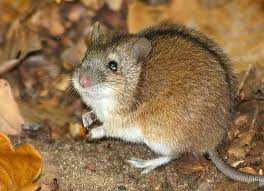 Гемморагическая лихорадка с почечным синдромом (ГЛПС) или «мышиная лихорадка» - это острая вирусная природно-очаговая болезнь, характеризующаяся лихорадкой, общей интоксикацией, своеобразным поражением почек. Она опасна тем, что, если вовремя не начать лечение, недуг ударит по почкам и даже может привести к летальному исходу. Болезнь начинается внезапно – резко повышается температура до 38-40 градусов, сильно болит голова.  На 3-4 день может появится сыпь на коже в виде мелких кровоизлияний. Возникают кровотечения из десен, носа. Из-за поражения почек  появляются боли в пояснице, животе. Человеку вирус передается в основном воздушно-пылевым путем. При заражении людей летом наиболее распространен алиментарный путь (инфицирование продуктов выделениями  зараженных грызунов или грязными руками во время еды).  От человека к человеку заболевание не передается. Чаще всего болеют сельские жители и туристы. Начальный период болезни характеризуется острым началом, повышением температуры тела до 38-40 градусов, которое иногда сопровождается  ознобом. Появляется сильная головная боль, слабость, сухость во рту, признаков воспаления верхних дыхательных  путей не отмечается. При осмотре больных отмечается гиперемия кожи лица, шеи, верхних отделов груди.Появляется коньютивальные изменения  в виде кровоизлияний на склере глаз.У отдельных больных начало болезни может быть постепенным, а за 2-3 дня до болезни могут быть продромальные явления – слабость, недомогание,                   явления со стороны верхних дыхательных путей. Со стороны внутренних органов в начальном периоде особых изменений выявить  не удается. К характерным проявлениям болезни относятся поражения почек.  Наиболее типичным проявлением является боли в пояснице различной выраженности. У большинства людей через 1-2 дня после появления болей в пояснице возникает рвота 6-8 раз в сутки и больше. Она не связана с приемом пищи и лекарств. В эти же сроки появляется боли в животе, часто отмечается вздутие живота.Качество выделенной мочи уменьшается. В моче повышается содержание белка, эритроцитов. В крови нарастает остаточный азот.Нормализация содержания остаточного азота наступает через 2-3 недели. Прекращается рвота, постепенно исчезают   боли в пояснице и в животе, нормализуются  сон и аппетит, увеличиваются суточное количество мочи, сохраняется слабость, сухость во рту. Постепенно с (20-25 дня) наступает период выздоровления.Профилактика сводится к мерам по защите от грызунов при нахождении на природе. Запасы пищи необходимо хранить в недоступных для мышей местах и тарах. С.Г. Гильманова, и.о. врач-инфекционист